NÁRODNÁ RADA SLOVENSKEJ REPUBLIKYVII. volebné obdobieČíslo: CRD-635/2018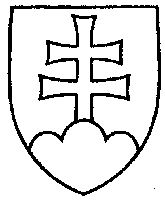 1180UZNESENIENÁRODNEJ RADY SLOVENSKEJ REPUBLIKYz 22. mája 2018k návrhu poslancov Národnej rady Slovenskej republiky Anny Zemanovej, Radoslava Pavelku a Jany Cigánikovej na vydanie zákona, ktorým sa vyhlasuje Chránená vodohospodárska oblasť Žitný ostrov a ktorým sa mení a dopĺňa zákon č. 364/2004 Z. z. o vodách a o zmene zákona Slovenskej národnej rady č. 372/1990 Zb. o priestupkoch v znení neskorších predpisov (vodný zákon) v znení neskorších predpisov (zákon o Žitnom ostrove) – tlač 922 – prvé čítanie	Národná rada Slovenskej republiky	po prerokovaní uvedeného návrhu zákona v prvom čítanír o z h o d l a,  ž e	podľa § 73 ods. 4 zákona Národnej rady Slovenskej republiky č. 350/1996 Z. z. o rokovacom poriadku Národnej rady Slovenskej republiky v znení neskorších predpisov	nebude pokračovať v rokovaní o tomto návrhu zákona.  Andrej  D a n k o   v. r.predseda  Národnej rady Slovenskej republikyOverovatelia:Ľubomír  Ž e l i e z k a   v. r.Martin  K l u s   v. r.